 ‘Micro’ world micro stories 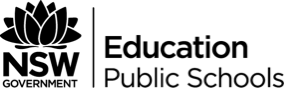 Every person is limited to a certain number of words in their lifetime... Some of these words might also be words that you whisper in a foreign language that you don’t even know, in a dream, for example.A micro story encourages writing that is precise, punchy and powerful. Refer to the following site to learn more about this genre, otherwise called ‘microfiction’ or ‘flash fiction’:What is Microfiction: http://www.explorewriting.co.uk/what-microfiction.htmlYou are to create a micro story that incorporates the notion of “Turning” with the concept of Individual Identity. Your micro story will contain:	No more than 50 words 	At least one truncated, one complex and one compound sentence 	At least one figurative device and one sound device 	Imagery 	Striking verbsYou have 15 minutes to draft your story, and 15 minutes to refine it. (You may wish to use the main idea in your story later in another imaginative composition).Refer to the following link for examples of Micro stories: http://www.oprah.com/omagazine/micro-fiction-short-stories-from-famous-writers 